
Preferred Qualifications by:Maintaining a minimum 10 hours per week coordinated with the KUGS-FM Program Director, designated at KUGS between 9am-5pm.  On air shifts as assigned by the KUGS Program Director.Keep accurate track of work hours on office timesheets and  submit them on time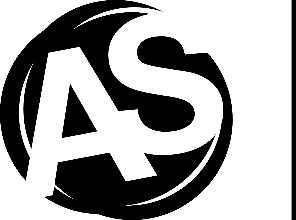 